2024 г.Конкурсное задание разработано экспертным сообществом и утверждено Менеджером компетенции, в котором установлены нижеследующие правила и необходимые требования владения профессиональными навыками для участия в соревнованиях по профессиональному мастерству.Конкурсное задание включает в себя следующие разделы:1. ОСНОВНЫЕ ТРЕБОВАНИЯ КОМПЕТЕНЦИИ	31.1. Общие сведения о требованиях компетенции	31.2. Перечень профессиональных задач специалиста по компетенции «_________»	31.3. Требования к схеме оценки	51.4. Спецификация оценки компетенции	51.5. Конкурсное задание	61.5.1. Разработка/выбор конкурсного задания	61.5.2. Структура модулей конкурсного задания (инвариант/вариатив)	72. СПЕЦИАЛЬНЫЕ ПРАВИЛА КОМПЕТЕНЦИИ	82.1. Личный инструмент конкурсанта	82.2. Материалы, оборудование и инструменты, запрещенные на площадке	83. ПРИЛОЖЕНИЯ	8ИСПОЛЬЗУЕМЫЕ СОКРАЩЕНИЯ1. РТК – роботизированный технологический комплекс2. УП – управляющая программа1. ОСНОВНЫЕ ТРЕБОВАНИЯ КОМПЕТЕНЦИИ1.1. ОБЩИЕ СВЕДЕНИЯ О ТРЕБОВАНИЯХ КОМПЕТЕНЦИИТребования компетенции «Промышленная робототехника» определяют знания, умения, навыки и трудовые функции, которые лежат в основе наиболее актуальных требований работодателей отрасли. Целью соревнований по компетенции является демонстрация лучших практик и высокого уровня выполнения работы по соответствующей рабочей специальности или профессии. Требования компетенции являются руководством для подготовки конкурентоспособных, высококвалифицированных специалистов / рабочих и участия их в конкурсах профессионального мастерства.В соревнованиях по компетенции проверка знаний, умений, навыков и трудовых функций осуществляется посредством оценки выполнения практической работы. Требования компетенции разделены на четкие разделы с номерами и заголовками, каждому разделу назначен процент относительной важности, сумма которых составляет 100.1.2. ПЕРЕЧЕНЬ ПРОФЕССИОНАЛЬНЫХ ЗАДАЧ СПЕЦИАЛИСТА ПО КОМПЕТЕНЦИИ «Промышленная робототехника»Таблица №1Перечень профессиональных задач специалиста1.3. ТРЕБОВАНИЯ К СХЕМЕ ОЦЕНКИСумма баллов, присуждаемых по каждому аспекту, должна попадать в диапазон баллов, определенных для каждого раздела компетенции, обозначенных в требованиях и указанных в таблице №2.Таблица №2Матрица пересчета требований компетенции в критерии оценки1.4. СПЕЦИФИКАЦИЯ ОЦЕНКИ КОМПЕТЕНЦИИОценка Конкурсного задания будет основываться на критериях, указанных в таблице №3:Таблица №3Оценка конкурсного задания1.5. КОНКУРСНОЕ ЗАДАНИЕОбщая продолжительность Конкурсного задания: 12 ч.Количество конкурсных дней: 2 днейВне зависимости от количества модулей, КЗ должно включать оценку по каждому из разделов требований компетенции.Оценка знаний участника должна проводиться через практическое выполнение Конкурсного задания. В дополнение могут учитываться требования работодателей для проверки теоретических знаний.1.5.1. Разработка/выбор конкурсного задания Конкурсное задание состоит из 4 модулей, включает обязательную к выполнению часть (инвариант) – 4 модулей, и вариативную часть – 0 модулей. Общее количество баллов конкурсного задания составляет 100.Обязательная к выполнению часть (инвариант) выполняется всеми регионами без исключения на всех уровнях чемпионатов.Количество модулей из вариативной части, выбирается регионом самостоятельно в зависимости от материальных возможностей площадки соревнований и потребностей работодателей региона в соответствующих специалистах. В случае если ни один из модулей вариативной части не подходит под запрос работодателя конкретного региона, то вариативный (е) модуль (и) формируется регионом самостоятельно под запрос работодателя. При этом, время на выполнение модуля (ей) и количество баллов в критериях оценки по аспектам не меняются.Таблица №4Матрица конкурсного задания1.5.2. Структура модулей конкурсного задания (инвариант/вариатив)Структура модулей конкурсного задания инвариантМодуль А.  Онлайн программирование Модуль выполняется на промышленном роботе Fanuc.Время на выполнение модуля 3 час.Задания: Пункт 1. Подготовка промышленного робота Подписать выходные сигналы, управляющие захватом согласно таблице 1.Подписать входящие/выходные сигналы, обрабатывающего станка согласно таблице 1.Пункт 2.  Калибровка системы координат инструмента и базы.Выполнить калибровку захватывающего устройства;Выполнить калибровку направления удара инструмента по оси оХ+ (Направлен вниз);Указать массу инструмента – 1.650 кг. И без заготовки 1.600 кг:Выполнить калибровку всех необходимых локальных систем координат и назвать их в соответствии с функционалом:Создать точку Home (J1:0,  J2:0,  J3:0,  J4:0,  J5:0,  J6:0).Пункт 3. Написание программыПромышленный робот должен обработать 2 уровня заготовок.Съем пустой паллеты осуществляется промышленным роботом. Создайте программу перемещения деталей из накопителя заготовок в накопители, согласно алгоритму: Проверка программного открытия инструмента; Проверка программного открытия патрона; Взятие заготовки;Проверка заготовки на цвет;При состоянии DI = ON перемещение в позицию бракованных изделий:При состоянии DI = OFF перемещение заготовки в обрабатываемый станок:После обработки на склад готовых изделий.Скорость свободных перемещений не более 1,0 м/сСкорость подхода к заготовке не более 0,2 м/сУчастник должен сымитировать обработку заготовки включением красной лампы на время 3 сек. По завершению обработки должна включаться зеленая лампа на 2 сек.Пункт 4 - Оптимизация программРекомендуется использовать различные способы оптимизации программ.Пункт 5 - Сохранение резервной копииСнимите и сохраните BackUp промышленного робота (до окончания времени выполнения задания), после полного выполнения модуля.Пункт 6 – Изменение КЗ.В случае 100% выполнения КЗ, участнику будет предоставлена возможность изменить программу, для обработки определенного количества деталей (количество указывается экспертами, в процессе проверки, на изменение дается 1 минута).Модуль Б.  Оффлайн программированиеМодуль выполняется на промышленном роботе Fanuc.Время на выполнение модуля 3 час.Задания: Пункт 1.  Работа в САD системе	Спроектируйте к СAD системе Компас 3D модель сварочной оснастки в виде сварочного изделия. Размеры необходимо снять с образца.Пункт 2.  Разработка макета ячейки в CAM.Спроектируйте цифровой двойник ячейки в системе оффлайн проектирования и программирования. Осуществите имитацию открытия/закрытия сварочных клещей.Привяжите I/O сварочных клещей к системе управления роботом.Пункт 3 - Офлайн программированиеНапишите в системе оффлайн программирования управляющие программы:Контактной сварки детали, время сварки 2 сек;Заточки электродов на станции заточки (программа должна выполниться перед началом сварки и после каждых четырех обработанных точек, время заточки 2 сек.) – выполняется подпрограммой;Скорости свободных перемещений не более 50%;Скорости подхода к заготовке не более 0,5 м/с;Скорости подхода к сварочной точке не более 0,1 м/с;Система охлаждения включается в начале программы, выключается во время заточки инструмента, и выключается в конце программы.Пункт 4 - Загрузка проектаЗагрузите управляющие программы на реальный РТК, с помощью Flash накопителя.Пункт 5 – Тестирование и корректировка программыЗапустите управляющую программу в режиме Т1, и проверьте ее на наличие ошибок и столкновений. Погрешность физических и виртуальных точек по каждой из осей не должна быть более ± 2 мм. Точки на промышленном роботе не подлежат корректировке!Модуль В.  Работа с CAM системойМодуль выполняется на промышленном роботе Kuka.Время на выполнение модуля 3 час.Задания: Пункт 1. Работа с CAM системой Подготовка ячейки:Требования к ячейке:установите станочные тиски в ПО в соответствии с их расположением в реальном РТК;установите фрезу в патрон;установите заготовку в тиски.Пункт 2. Работа с CAM системой Напишите управляющую программу по фрезеровке в CAM системе, согласно приложению 1.Фрезерная обработка должна состоять из:черновых обработок с обязательным припуском 1 мм;чистовых обработок.Количество обработок выбирается участником.Пункт 3. Загрузка УПЗагрузите управляющие программы на робота.Пункт 4. Запуск и тестирование УПУчастник должен проверить УП:Запустить каждую обрабатываемую поверхность, подняв ЛСК на 200 мм, на 2 минуты, так же проверить отходы, совместно с техническим экспертом.Пункт 5 - Уборка рабочего местаПосле окончания фрезеровки необходимо убрать рабочее место (не входит в основное время).Приложение 1. Инструмент: фреза, выбирается участником из предложенных.Диаметр, вылет из патрона и рабочая длина указывается после замера;
Шаг: 50% диаметра инструмента;
Шаг:20% диаметра инструмента (чистовая);
Глубина резания: 3 - 7 мм;
Скорость вращения шпинделя: 15 000 – 18 000 об/мин;
Рабочая подача: 10000 - 15000 мм/мин;
Подача врезания: 50% от рабочей подачи;
Ускоренная подача: 15000-20000 мм/мин.Модуль Г.  Работа с ПЛК и HMIМодуль выполняется на промышленном роботе Kuka.Время на выполнение модуля 3 час.Задания: Робот полностью введён в эксплуатацию. На промышленном роботе написаны следующие программы:Программу перемещения детали на конвейер 1 PutConv;Программу перемещения робота в домашнее положение HomePos.Пункт 1: Конфигурация системыСоздайте проект и выполните конфигурирование всех устройств:Kuka KR C4Siemens S7-1500Siemens KTP 1200Настройте связь между устройствами и сконфигурируйте следующие параметры в ПО Kuka WorkVisual, Siemens TiaPortal:Profinet KRC4;DI/DO робота;Теги HMI;Теги PLC.Пункт 2: Программирование HMIНеобходимо создать мнемосхемы, отображающее состояние роботизированного комплекса. HMI должен содержать следующие экраны: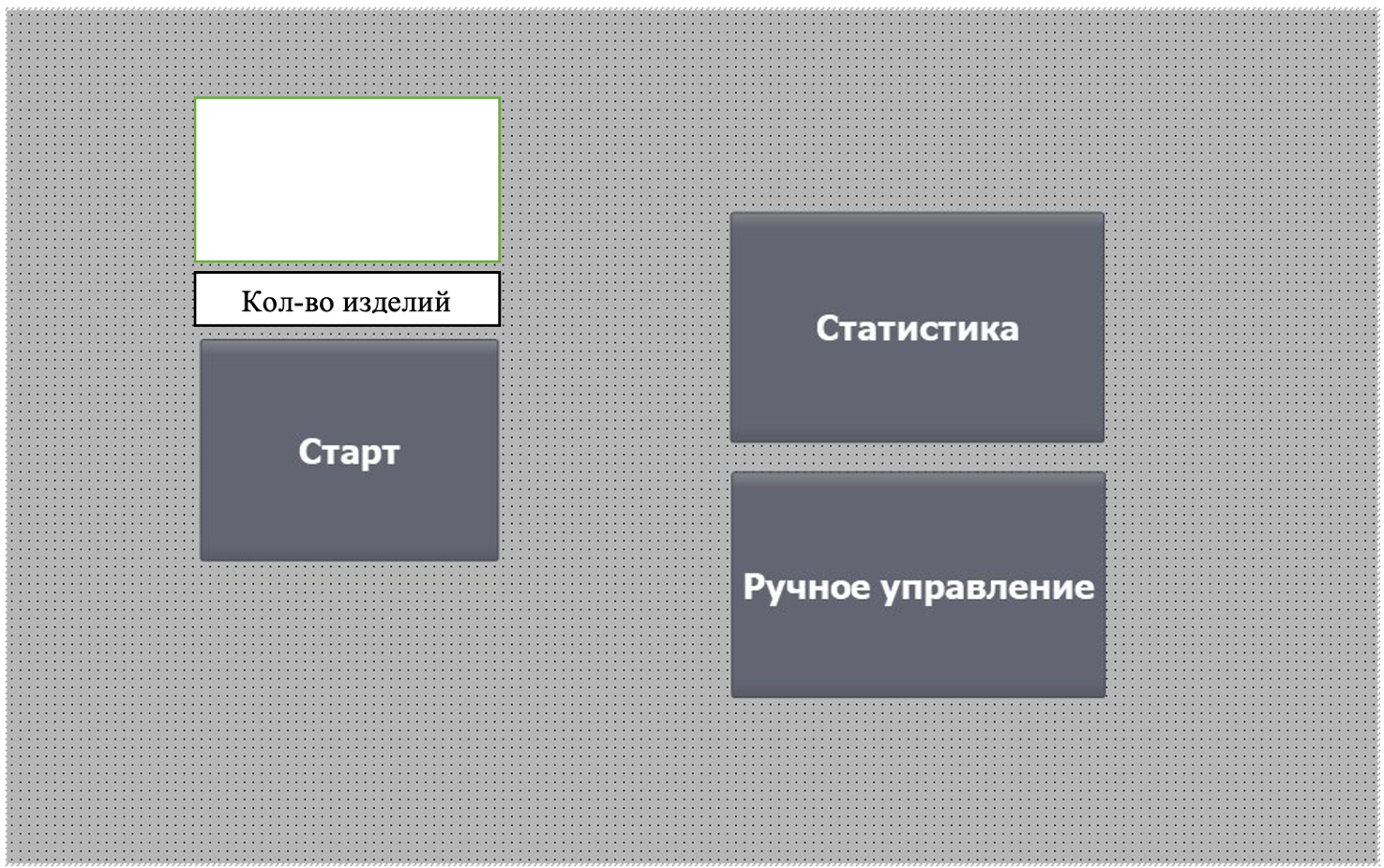 Домашний экран;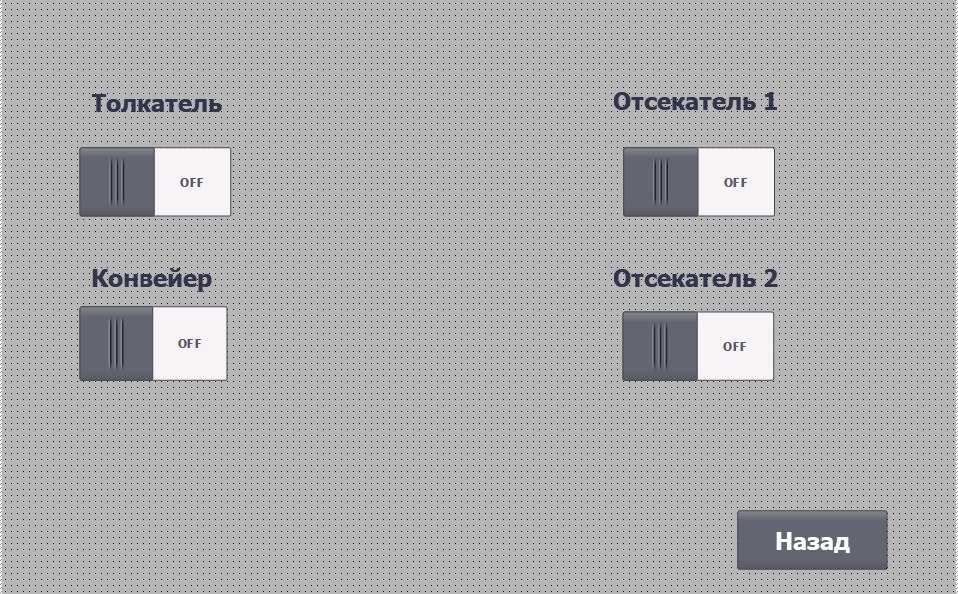 Ручное управление;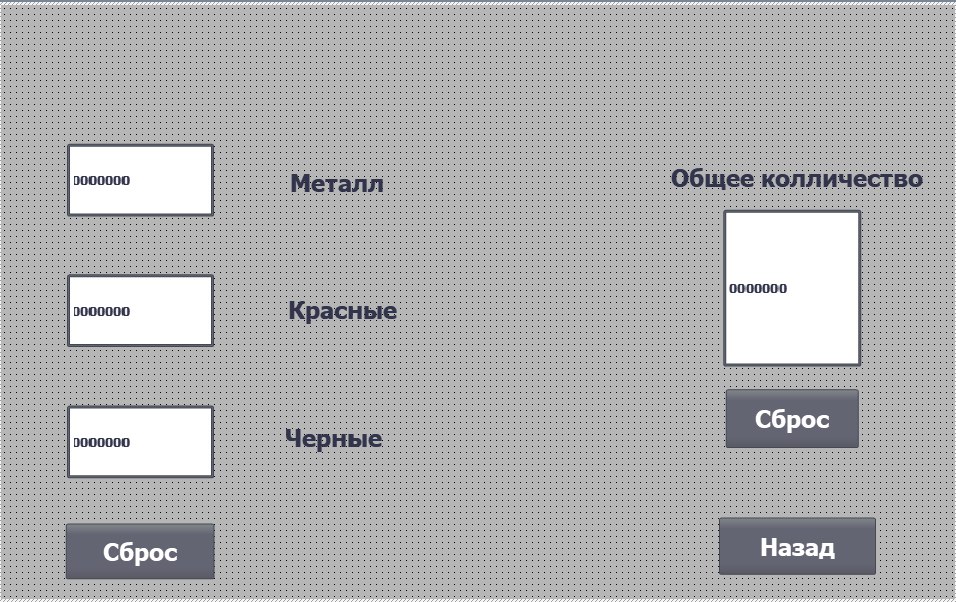 Статистика.Пункт 3: Работа с сигналами со стороны роботаПодписать все необходимые сигналы для взаимодействия:Промышленного робота;PLC;HMI.Пункт 5: Программирование PLCНапишите управляющее программы для запуска:Толкателя;Основного конвейера;Сортировочных отсекателей.Пункт 6: Создание основной управляющей программыНапишите основную управляющую программу на промышленном роботе, программа будет запускаться по кнопке Cтарт (HMI), количество обрабатываемых изделий вводится с HMI, в диапазоне от 3 до 9 изделий.Программа должна соответствовать следующим требованиям: С накопителя выталкивается продукция, робот переносит изделие на конвейер;Конвейер перемещается и происходит распознавание типа продукции;Деталь скатывается на один из скатов.2. СПЕЦИАЛЬНЫЕ ПРАВИЛА КОМПЕТЕНЦИИИспользование технологии — USB, карты памятиКонкурсантам разрешается использовать только карты памяти, предоставляемые Организатором Чемпионата.Нельзя выносить за пределы рабочей площадки карты памяти или любые другие портативные устройства памяти.Карты памяти или другие портативные устройства памяти должны передаваться главному эксперту в конце каждого дня на безопасное хранение.Использование технологии — персональные компьютеры, планшеты и мобильные телефоныКонкурсантам не разрешается приносить на рабочую площадку персональные портативные компьютеры, планшеты и мобильные телефоны. Средства индивидуальной защитыСредства индивидуальной защиты, такие как защитная одежда, обувь с металлических подносок и перчатки – участники привозят самостоятельно.2.1. Личный инструмент конкурсантаСписок материалов, оборудования и инструментов, которые конкурсант может или должен привезти с собой на соревнование. Указывается в свободной форме. Определенный - нужно привезти оборудование по списку;Ботинки с металлическим носком;Защитную спец-куртку;Защитные спец-штаны;Защитные перчатки;Защитные очки;Набор шестигранных ключей;Линейка металлическая не более 200 мм;Рулетка;Штангенциркуль.2.2. Материалы, оборудование и инструменты, запрещенные на площадкеСписок материалов, оборудования и инструментов, которые запрещены на соревнованиях по различным причинам. Указывается в свободной форме.Мобильные телефоныУстройства видео памятиФлеш-накопители.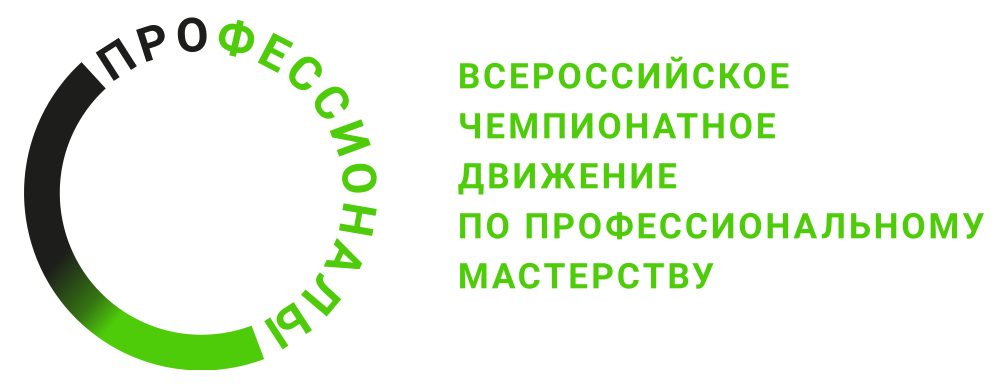 № п/пРазделВажность в %1Организация рабочего пространства, охрана труда и техника безопасности, нормативная документация14,15специалист должен знать:•	принципы и способы безопасного выполнения работ;•	назначение, использование, уход и техническое обслуживание всего оборудования и материалов, а также их влияние на безопасность;•	принципы безопасности и защиты окружающей среды и их применение в отношении содержания рабочей зоны в хорошем состоянии.специалист должен уметь:•	восстанавливать зону проведения работ до надлежащего состояния;•	вносить свой вклад в работу команды и организации в целом, как в общем, так и в конкретных случаях;•	предоставлять и принимать комментарии и поддержку.2Сопроводительная документация8,90специалист должен знать:•	правила чтения чертежей;специалист должен уметь:•	собирать оборудование по чертежам и технической документации;•	применять требования (либо превышать их) стандартов техники безопасности и норм охраны здоровья в отношении окружающей среды, оборудования и материалов;3Профессиональная коммуникация и управление персоналом5,10специалист должен знать:•	принципы коммуникации и сотрудничества;•	объем и ограничения собственной роли и ролей других людей, а также индивидуальные и коллективные обязанности и ответственность;специалист должен уметь:•	планировать свою работу и персонала для максимизации продуктивности и минимизации нарушений графика;4Аналитика4,45специалист должен знать:•	анализ реального технического процесса;•	функционал специалиста, реализуемого интеграцию промешенного оборудования;специалист должен уметь:•	анализировать рынок промышленных роботов;•	анализ программного обеспечения используемого при работе с РТК;5Программирование роботизированного комплекса28,30специалист должен знать:•	связи между программным кодом (структурой программы), управляющим роботом, и действиями исполнительных механизмов.•	принципы выполнения программы роботом, выбора и запуска программы, создание программных модулей, обработки программных модулей;специалист должен уметь:•	создавать и изменять запрограммированныеперемещения, создавать новые команды перемещения, создавать перемещения с оптимизацией времени такта (осевое перемещение), создавать перемещение потраекториям, изменять команды;•	применять логические функции в программе робота, программировать функции ожидания, простыефункции переключения, переключения функций траектории;6Инструменты10,30специалист должен знать:•	назначение, использование, уход и техническое обслуживание всего оборудования и материалов, а также их влияние на безопасность;специалист должен уметь:•	использовать необходимые инструменты при пуско-наладочных роботах с промышленными роботами и манипуляторами;7Специализированное автоматизированное программное обеспечение28,80специалист должен знать:•	процесс разработки программ для промышленного оборудования;специалист должен уметь:•.      писать программы управления робототехнической системой, визуализировать процесс работы промышленного робота при помощи программного обеспечения;•	программировать и настраивать робототехническую систему с помощью программных пакетов дляконфигурирования роботизированных систем, открывать проекты, сравнивать проекты, соединять системы, передавать проекты в систему управления роботом;Критерий/МодульКритерий/МодульКритерий/МодульКритерий/МодульКритерий/МодульКритерий/МодульИтого баллов за раздел ТРЕБОВАНИЙ КОМПЕТЕНЦИИРазделы ТРЕБОВАНИЙ КОМПЕТЕНЦИИAБВГРазделы ТРЕБОВАНИЙ КОМПЕТЕНЦИИ14,701,203,252,7014,15Разделы ТРЕБОВАНИЙ КОМПЕТЕНЦИИ22,702,700,000,008,90Разделы ТРЕБОВАНИЙ КОМПЕТЕНЦИИ30,900,500,800,005,10Разделы ТРЕБОВАНИЙ КОМПЕТЕНЦИИ43,950,000,000,004,45Разделы ТРЕБОВАНИЙ КОМПЕТЕНЦИИ58,1510,105,050,0028,30Разделы ТРЕБОВАНИЙ КОМПЕТЕНЦИИ60,600,003,700,0010,30Разделы ТРЕБОВАНИЙ КОМПЕТЕНЦИИ70,009,205,2014,0028,40Итого баллов за модульИтого баллов за модуль25,0025,0025,0025,00100КритерийКритерийМетодика проверки навыков в критерииАМодуль А.  Онлайн программированиеЭкспертная группа оценки проверяет корректность выполнения задания по аспектам, сразу после окончания времени выделенного на модуль конкурсного задания. БМодуль Б.  Оффлайн программированиеЭкспертная группа оценки проверяет корректность выполнения задания по аспектам, сразу после окончания времени выделенного на модуль конкурсного задания. ВМодуль В.  Работа с CAM системойЭкспертная группа оценки проверяет корректность выполнения задания по аспектам, сразу после окончания времени выделенного на модуль конкурсного задания. ГМодуль Г.  Работа с ПЛК и HMIЭкспертная группа оценки проверяет корректность выполнения задания по аспектам, сразу после окончания времени выделенного на модуль конкурсного задания. Обобщенная трудовая функцияТрудовая функцияНормативный документ/ЗУНМодульКонстанта/вариативИЛКО1234567Номер входа:Устройство:DI  113Сортировочный датчик Номер выхода:Устройство:DO 103Обрабатывающий станокDO 104Зеленая лампочкаDO 105Красная лампочкаRO 1/2Пневматический захватRO 3/4Защита от столкновений